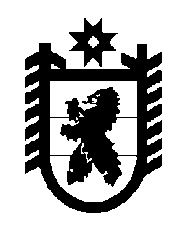 Российская Федерация Республика Карелия    УКАЗГЛАВЫ РЕСПУБЛИКИ КАРЕЛИЯО награждении государственными наградами Республики КарелияЗа заслуги перед республикой и многолетний добросовестный труд наградить ПОЧЕТНОЙ ГРАМОТОЙ РЕСПУБЛИКИ КАРЕЛИЯ:ЛЮКШИНА Юрия Константиновича – художника, члена Союза художников России, город Санкт-Петербург; БОГДАНОВУ Елену Викторовну – Министра культуры Республики Карелия.  Глава Республики  Карелия                                                                       А.П. Худилайненг. Петрозаводск19 октября 2015 года№ 96